The application and necessary accompanying material are required to be completed and submitted to the Town Clerk by the scheduled deadline date.  The applicant, by filing this application agrees he/she will comply with all requirements of the Town of St. Leo Land Development Code (LDC).  IT IS INCUMBENT UPON THE APPLICANT TO SUBMIT CORRECT INFORMATION.  ANY MISLEADING, DECEPTIVE, INCOMPLETE OR INCORRECT INFORMATION MAY INVALIDATE THE APPROVAL. PART I.     APPLICANT INFORMATION					Name of Organization ______________________________EIN#___________________ Non-Profit ___Not-for-Profit___Applicant __________________________________________________________________________________________Applicant’s Address__________________________________________________________________________________Phone ________________________ Fax_________________________ Email ___________________________________Property Address ___________________________________________________________________________________Or representative (Affidavit of Authorization /Ownership [attached] is required) _______________________________Phone ________________________ Fax_________________________ Email ___________________________________Parcel # ________________________Legal Description _______________________________________________________________________________________________________________________________________________________Property Address____________________________________________________________________________________Zoning District for proposed Temporary Use (circle one)       Agricultural        Business        Institutional        ResidentialFEE:  The applicant will be billed a $50.00 application fee and for the actual expenses related to the Town of St. Leo’s Attorney, Planning Consultant and other Town of St. Leo staff review of the application.  This may include, but is not limited to: cost of public notices, time spent reviewing the application for completeness, site inspection(s), preparing a report to the Town Commission, telephone conversations and/or written correspondence to the applicant and others, attending any meetings with the applicant and attending public hearings.  The Town Commission may request an advanced partial payment based on an estimate of the Planning Consultant and Attorney fees and expenses.  APPLICANT MUST PROVIDE INSURANCE INFORMATION AND/OR INFORMATION ON ALCOHOLIC BEVERAGE SERVICE AS REQUIRED ON THE FOLLOWING PAGESDENIED_____ APPROVED_____ APPROVED WITH NOTED CONDITIONS_________________________________________St. Leo Signature ____________________________________________ Date____________________________________Date $50.00 Application Fee Paid___________ Associated Fee Total $_________ Date Associated Fees Paid __________Fire Inspector Signature ______________________________________ Date____________________________________Fire Plan Review Fee $____________ Fire Permit Fee $____________ Fire Inspection Fee $_____________ Plan Review #___________________ Permit # ______________                        PART II.     REQUIRED NARRATIVE/MAPProvide a separate written description and/or graphical materials that address all of the following items.  Notation should be made in the narrative of items that are not applicable to the eventName of the proposed eventDescribe the proposed event and the specific activities associated with itEstimate of the number of spectators/participantsDate(s) and time(s) of proposed event and alternative date(s) and time(s) in the event of inclement weatherLocation of event Co-sponsors for the eventAdmission fee be charged to attend this eventIf the proposed event is a bicycle or foot race or a parade, please list the point of origin, path, and the termination point as well as estimated number of entries (include a map to clarify the route)Proposed closure of a state highway with documentation of state approvalProposed use of a public streetEstimated number of vendorsEstimated number of food/beverage concessionairesWill alcoholic beverages be sold, served or consumed (NOTE applicant must complete the Application for Consumption of Alcoholic Beverages)Electrical services that will be required/providedEquipment, e.g. stage, tents, vehicles, etc. that you propose to use at the event or bring onto Town property or streets (all subject to approval).  Note that tents larger than 10X10 will also require a fire rating certificate Map of location and description of number of public facilities to be provided for the event (e.g., toilets, garbage cans, etc.)Documentation of the appropriate application for Pasco Health Department permitting for public facilitiesPART III.     REQUIRED FACILITIES AND INSURANCE INFORMATIONWho is your liability carrier for the event? _______________________________________________________Attach proof of liability insurance in the amount of one million dollars ($1,000,000.00), or two million dollars ($2,000,000.00) if the event will include fireworks or the consumption of alcoholic beverage. All policies shall name the Town of  as an additional insured for the event.I/we agree to obtain and maintain the required liability insurance and to secure all necessary local, state and federal permits and to comply with all terms and conditions applicable to this Temporary Use Permit, as set forth in ORDINANCE 11-02, Town of .I/we certify that the information contained in this application is true and accurate to the best of my/our knowledge. As applicant for the event, I/we agree to release and hold harmless the Town of  from liability of any kind for any and all damages arising out of any loss or injury resulting from the conduct of this event. This release includes a release for any and all losses or injury arising while conducting an event using The Town of  facilities or property and for any and all losses or injury to persons attending this special event.I/we certify that individuals will not be barred from participation in this event due to race, creed, color, national origin, sex, age, or physical impairment.By _________________________________________________________ Date _________________________Printed Name ___________________________________ Title ______________________________________APPLICATION FOR CONSUMPTION OF ALCOHOLIC BEVERAGESEvents including the consumption of alcoholic beverages must attach proof of liability insurance in the amount of Two Million Dollars ($2,000,000.00) naming the Town of  as an additional insured.No applicant shall be issued more than three permits per year, and no permitted event may exceed two days in duration.Please provide a general description of how the use of alcohol will be incorporated into the proposed special event________________________________________________________________________________________________________________________________________________________________________________________________________________________________________________________________________________________________________________________________________________________________________Please attach a diagram/map to this application depicting specific clearly identifiable, designated and secured areas within the event venue where beverage sales and consumption are to occur.Please attach documentation to this application of appropriate applications for state alcoholic beverage licensing for this event.Please provide a description of how security and beverage law compliance will be provided, including hours of sale and consumption during the event________________________________________________________________________________________________________________________________________________________________________________________________________________________________________________________________________________________________________________________________________________________________________Please provide a description of the type(s) of beverage(s) and beverage container(s) to be used in conjunction with the event________________________________________________________________________________________________________________________________________________________________________________________________________________________________________________________________________________________________________________________________________________________________________I agree to comply with all terms and conditions applicable to the conduct of special events, specifically pertaining to the consumption of alcoholic beverages, as set forth in  Ordinance 77-03, as amended, and further certify that the information contained in this application is true and correct to the best of my knowledge.By _________________________________________________________ Date _________________________Printed Name ___________________________________ Title ______________________________________Property Owner (Company or Individual) ________________________________________________________________Mailing Address ____________________________________________________________________________________Officer’s Name and Title ______________________________________________________________________________Being first duly sworn depose(s) and say(s):1.  That I am (we are) the owner(s) and record title holder(s) of the following described property legal description, to wit ____________________________________________________________________________________________________________________________________________________________________________________________________ ___________________________________________________ Parcel ID# ______________________________________2.  That this property constitutes the property for which a request for __________________________________________________________________________________________________ (Type of Application Approval Requested)is being applied for to the Town of St. Leo, Florida;3.  That the undersigned has (have) appointed and does (do) appoint ____________________________________________________________________________________________________________________________________________as agent(s) to execute any petitions or other documents necessary to affect such petition; and request that you accept my agent(s) signature as representing my agreement of all   terms and conditions of the approval process;4.  That this affidavit has been executed to induce Town of St. Leo, Florida to consider and act on the foregoing request;5.  That I (we), the undersigned authority, hereby certify that the foregoing is true and correct._________________________________________________ / _______________________________________________Owner’s Signature/Print Title _________________________________________________ / _______________________________________________Owner’s Signature/Print TitleState of FloridaCounty of PascoThe foregoing instrument was sworn to (or affirmed) and subscribed before me this (date) _______________by (person swearing or affirming) __________________________________________,who is personally known to me/ has produced identification (type of identification produced) _____________________________________________________________._________________________________________________     _______________________________________________Notary (print name)					            (Signature)Notary Seal Stamp with Commission Number and Expiration Date: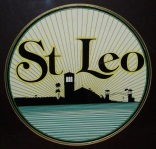 Town of St. LeoP.O. Box 2479, 34544 County Road 52Saint Leo, Florida 33574Phone: 352-588-2622Fax: 352-588-3010TownClerk@TownofStLeo.orgwww.TownofStLeo.orgTemporary Use Permit - Special Event -ApplicationDATE SUBMITTED _______________EVENT NAME ______________________________EVENT DATE ___________________Town of St. LeoP.O. Box 2479, 34544 County Road 52Saint Leo, Florida 33574Phone: 352-588-2622Fax: 352-588-3010TownClerk@TownofStLeo.orgwww.TownofStLeo.orgAffidavit of Ownership/Agent Authorization AffidavitDATE SUBMITTED _______________